НОРМАТИВНЫЕ ДОКУМЕНТЫФедеральный закон Российской Федерации от 10.01.2003 №17-ФЗ «О железнодорожном транспорте в Российской Федерации».Федеральный закон Российской Федерации от 10.01.2003 №18-ФЗ «Устав железнодорожного транспорта Российской Федерации».Федеральный закон Российской Федерации от 09.02.2007 №16-ФЗ «О транспортной безопасности».Федеральный закон Российской Федерации от 30.12.2001 №197-ФЗ «Трудовой кодекс Российской Федерации».Федеральный закон Российской Федерации от 21.12.1994 №69-ФЗ «О пожарной безопасности».Федеральный закон Российской Федерации от 24.07.1998 №125-ФЗ «Об обязательном социальном страховании от несчастных случаев на производстве и профессиональных заболеваний».Федеральный закон Российской Федерации от 30.12.2001 №195-ФЗ «Кодекс Российской Федерации об административных правонарушениях».Федеральный закон Российской Федерации от 28.12.2013 №426-ФЗ «О специальной оценке условий труда».Приказ МПС России от 28.08.1992 ЛГ215Ц «06 утверждении Положения о дисциплине работников железнодорожного транспорта Российской Федерации» (в ред. распоряжения МПС России от 05.10.2001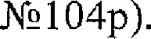 Приказ МПС России от 05.03.2004 №7 «Положение об особенностях режима рабочего времени и времени отдыха, условий труда отдельных категорий работников железнодорожного транспорта, непосредственно связанных с движением поездов».Приказ Минтранса России от 9.03.2016 №44 «Об утверждении особенностей режима рабочего времени и времени отдыха, условий труда отдельных категорий работников железнодорожного транспорта общего пользования, работа которых непосредственно связана с движением поездов».Приказ Минздравсоцразвития от 12.04.2011 №302н «06 утверждении перечней вредных и (или) опасных производственных факторов и работ, при выполнении которых проводятся обязательные предварительные и периодические медицинские осмотры (обследования), и порядка проведения обязательных предварительных и периодических медицинских осмотров (обследований) работников, занятых на тяжелых работах и на работах с вредными и (или) опасными условиями труда».Приказ Минздравсоцразвития Российской Федерации от 24.02.2005 № 160 «Об определении степени тяжести повреждения здоровья при несчастных случаях на производстве».Приказ Минтранса России от 31.07.2015 №237 «Об утверждении Условий эксплуатации железнодорожных переездов».Распоряжение ОАО «РЖД» от 13.05.2011 №1065p (в ред. распоряжения ОАО «РЖД» от 20.09.2011 №2064р) «О правилах технической эксплуатации железных дорог Российской Федерации», утвержденных приказом Минтранса России от 21.12.2010 №286» (с изм., утв. приказами Минтранса России от 13.06.2012 №164, от 30.03.2015 №57, от 09.1 1.2015 №ЗЗО, от 25.12.2015 №382).Распоряжение ОАО «РЖД» от 25.09.2015 №2З15р «О приказе Минтранса России от 31 июля 2015 г. №237».Распоряжение ОАО «РЖД» от 17.012015 №ббр «О проведении аттестации работников ОАО «РЖД», производственная деятельность которых связана с движением поездов и маневровой работой на железнодорожных путях общего пользования» (в ред. распоряжения ОАО «РЖД» от 19.04.2016 №695р).Распоряжение ОАО «РЖД» от 19.12.2014 №3032 «Об утверждении стандарта ОАО РЖД «Система управления охраной труда в ОАО РЖД. Специальная оценка условий труда».Распоряжение ОАО «РЖД» от 07.05.2015 №1159p «О приказе Минтранса России от 30 марта 2015 г. №57».«Положение о порядке проведения обязательных, предварительных при поступлении на работу, и периодических медицинских осмотров на федеральном железнодорожном транспорте», утв. приказом МПС России от 29.03.1999 №6Ц.«Положение о порядке контроля состояния главных и станционных путей путеизмерительными средствами», утв. распоряжением ОАО «РЖД» от 30.12.2013 №2956p (в ред. распоряжений ОАО «РЖД» от 06.05.2014 №1117p, от 19.05.2015 №1257p).«Положение о порядке проведения весенних и осенних смотров состояния охраны труда в структурных подразделениях ОАО «РЖД», утв. распоряжением ОАО «РЖД» от 10.09.2014 №2401p.«Положение о системе ведения рельсового хозяйства ОАО «РЖД», утв. распоряжением от 31.12.2015 №З209р.«Положение о классификации, порядке расследования и учета транспортных происшествий и иных событий, связанных с нарушением правил безопасности движения и эксплуатации железнодорожного транспорта», утв. приказом Минтранса России от 18.12.2014 №344 (в ред. приказа Минтранса России от 29.07.2016 №217).«Положение об организации в ОАО «РЖД» работы по системе информации «Человек на пути», утв. распоряжением ОАО «РЖД» от 14.03.2016 № 1 Ор.«Положение об особенностях организации расследования несчастных случаев на производстве в ОАО «РЖД», утв. распоряжением ОАО «РЖД» от 09.11.2012 №2262р (в ред. распоряжения ОАО «РЖД» от 23.11.2015 .№274Ор).«Положение об организации расследования и учета транспортных происшествий и иных событий, связанных с нарушением правил безопасности движения и эксплуатации железнодорожного транспорта на инфраструктуре ОАО «РЖД», утв. распоряжением ОАО «РЖД» от 08.05.2015 №1185р (в ред. распоряжений ОАО «РЖД» от ЗОЛ №2780p, от 13.09.2016№1882p).«Положение об участковой системе текущего содержания пути», утв. распоряжением ОАО «РЖД» от 13.12.2013 №2758р (в ред. распоряжения ОАО «РЖД» от 26.08.2015 №2109p).«Правила дорожного движения», утв. Постановлением Совета Министров Правительства Российской Федерации от 23.10.1993.«Правила по безопасному нахождению работников ОАО «РЖД» на железнодорожных путях», утв. распоряжением ОАО «РЖД» от 24.12.2012 №2665p (в ред. распоряжения ОАО «РЖД» от 04.02.2015 №2З5р).«Правила электробезопасности для работников ОАО «РЖД» при обслуживании устройств и сооружений контактной сети и линий электропередачи», утв. распоряжением ОАО «РЖД» от 19.04.2016 №699р.«Правила по охране труда при эксплуатации электроустановок», утв. приказом Минтруда от 24.07.2013 №З28н (в ред. приказа Минтруда России от 19.02.2016 №74н).«Правила по охране труда, экологической, промышленной и пожарной безопасности при техническом обслуживании и ремонте объектов инфраструктуры путевого комплекса ОАО «РЖД» ПОТ РЖД-41ОО612ЦП-ЦДРП-О22-2ОВ, утв. распоряжением от 4.02.2014№255p (в ред. распоряжений ОАО «РЖД» от 04.02.2015 №2З5р, от 25.11.2015№2757p),ГОСТ Р 51685-2000 «Рельсы железнодорожные. Общие технические условия», утв. постановлением Госстандарта России от 18.12.2000 №З78ст.Стандарт ОАО «РЖД» СТО РЖД 15.002-2012. Система управления охраной труда в ОАО «РЖД». Общие положения: утв. распоряжением ОАО «РЖД» от 28.12.2012 №2744р (в ред. распоряжения ОАО «РЖД» от 16.10.2013 №22О7р).Стандарт ОАО «РЖД» СТО РЖД 15.011-2015 «Система управления охраной труда в ОАО «РЖД». Организация обучения», утв. распоряжением ОАО «РЖД» от 25.12.2015 №ЗО81р.Стандарт ОАО «РЖД» СТО РЖД 1.15.009-2014 «Система управления пожарной безопасностью в ОАО «РЖД». Основные положения», утв. распоряжением ОАО «РЖД» от 15.01.2014 №1Зр.«Технические требования к служебным проходам по территориям железнодорожных станций и других структурных подразделений ОАО «РЖД», утв. распоряжением ОАО «РЖД» от 24.12.2012 №2667p.«Требования к пешеходным переходам через железнодорожные пути», утв. распоряжением ОАО «РЖД» от 06.04.2011 №2655р (в ред. распоряжения ОАО «РЖД» от 06.04.2011 №723р, распоряжения ОАО «РЖД» от 2.02.2015 №196p).«Регламент организации и осуществления профилактики пожаров на стационарных объектах и железнодорожном подвижном составе ОАО «РЖД», утв. распоряжением ОАО «РЖД» от 31.12.2014 №3248р.«Порядок обеспечения работников ОАО «РЖД» средствами индивидуальной защиты», утв. распоряжением ОАО «РЖД» от 28.12.2012 №27З8р.«Инструкция о порядке мониторинга параметров устройства и содержания пути по данным диагностических средств», утв. распоряжением ОАО «РЖД» от 29.12.2012 №2762p.«Инструкция по сигнализации на железнодорожном транспорте Российской Федерации» (Приложение №7 к ПТЭ), утв. приказом Минтранса России от 21.12.2010 №286 (в ред. приказов Минтранса России от 04.07.2012 №162, от 30.03.2015 №57).«Инструкция по движению поездов и маневровой работе на железнодорожном транспорте Российской Федерации» (Приложение №8 к ПТЭ), утв. приказом Минтранса России от 21.12.2010 №286 (в ред. приказов Минтранса России от 04.06.2012  №57, от 09.11.2015 №ЗЗО).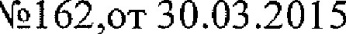 «Инструкция по комплексной оценке состояния железнодорожной инфраструктуры диагностическими комплексами инфраструктуры ЭРА и ИНТЕГРАЛ», утв. распоряжением ОАО «РЖД» от 3 .12.2013 №3008p.«Инструкция по обеспечению безопасности движения поездов при производстве путевых работ», утв. распоряжением ОАО «РЖД» от 29.12.2012 №279Ор (в ред. распоряжения ОАО «РЖД» от 10.06.2014 №1491p).Инструкция «Дефектные рельсы. Классификация, каталог, параметры дефектных и остродефектных рельсов», утв. распоряжением ОАО «РЖД» от23.10.2014 №2499р (в ред. распоряжения ОАО «РЖД» от 30.10.2015 №2594p).«Инструкция по текущему содержанию железнодорожного пути» №ЦП-774, утв. МПС России от 1.07.2000 (в ред. указаний МПС России от 30.05.2001 №С-95Оу, от 29.03 2002 №С-264у).«Инструкция по расшифровке лент и оценке состояния рельсовой колеи по показаниям путеизмерительного вагона ЦНИИ-2 и мерам по обеспечению безопасности движения поездов», утв. МПС России 14.10.1997 №ЦП-515 (в ред. от 16.07.1998, телеграммы МПС от 01.09.1998 С-8120, указаниЙ МПС от 30.07.1999 №C-1529y, от 12.05.2000 №C-1331y, приказов МПС от  №27, от 27.04.2002 №20, от 1.08.2003 .№60).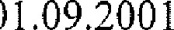 «Инструкция по обеспечению безопасности движения поездов при производстве путевых работ» №ЦП-485, утв. МПС России от 28.07.1997 (в ред. приказа мпс от 20.12.1999 №17Ll3, указаний МПС РФ от 12.05.2000 №С-1ЗЗ4у, от 22.11.2002 .№H-11 шу).«Инструкция по содержанию земляного полотна железнодорожного пути» утв. МПС России 30.03.1998.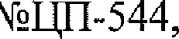 «Инструкция по содержанию искусственных сооружений» №ЦП-628, утв. мпс России 28.12.1998.«Инструкция по текущему содержанию железнодорожного пути», утв. распоряжением ОАО «РЖД» от 29.12.2012 №2791p (в ред. распоряжений ОАО «РЖД» от 10.06.2014 №1491p, от 19.12.2014 №ЗОЗ6р).«Инструкция по устройству, укладке, содержанию и ремонту бесстыкового пути», утв. распоряжением ОАО «РЖД» от 29.12.2012 №2788р (в ред. распоряжения ОАО «РЖД»от 10.06.2014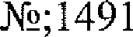 «Типовая инструкция по охране труда для дежурного по переезду ОАО «РЖД», утв. распоряжением ОАО «РЖД» от 16.12.2010 №26ОЗр (в ред. распоряжения ОАО «РЖД» от 09.02.2015 №296p).«Методика оказания первой помощи при несчастных случаях на производстве для работников ОАО «РЖД», утв. ОАО «РЖД» 1 1 .12.2013.«Классификатор дефектов и повреждений элементов стрелочных переводов», утв. распоряжением ОАО «РЖД» от 16.08.2012 №1653p.«Типовые нормы бесплатной выдачи сертифицированных специальной одежды, специальной обуви и других средств индивидуальной защиты работникам железнодорожного транспорта Российской Федерации, занятым на работах с вредными и (или) опасными условиями труда, а также на работах, выполняемых в особых температурных условиях или связанных с загрязнением», утв. распоряжением ОАО «РЖД» от 16.06.2009 №1248p.«Технические указания на сборку, укладку и эксплуатацию пути с бесподкладочными рельсовыми скреплениями ЖБР-65 на железобетонных шпалах» №ЦПТ 82/2, утв. распоряжением ОАО «РЖД» от 29.12.2002.«Технические указания на сборку, укладку и эксплуатацию пути с бесподкладочными рельсовыми скреплениями ЖБР-65Ш на железобетонных утв. распоряжением ОАО «РЖД» от 31.08.2004 №ЦПТ 82/3.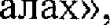 «Технические указания по устройству, укладке, содержанию и ремонту бесстыкового пути», утв. МПС России от 31.03.2000 (в ред. указаний мпс РФ от 22.12.2000 №С-З112у, от 23.11.2001 № C-1861y, от 27.11.2001 №C-1881y).«Технические условия на работы по реконструкции (модернизации) и ремонту железнодорожного пути», утв. распоряжением ОАО «РЖД» от18.01.2013 №75р (в ред. распоряжений ОАО «РЖД» от 30.12.2013 №2954р, от 28.04.2014.№1035p).«Условия эксплуатации железнодорожных переездов», утв. приказом Минтранса России от 3 1.07,2015 №237.РЕКОМЕНДУЕМАЯ ЛИТЕРАТУРАЗВоробьев ЭВ. пособие бригадиру пути. М.: ФГБОУ «УМЦ ЖДТ», 2009.Джин-Фу СА. Перевозка опасных грузов. М.: ФГБОУ «УМЦ ЖДТ», 2009.Железные дороги. Общий курс: учебное пособие под ред. Ефименко Ю.И. М.: ФГБОУ «УМЦ ЖДТ», 2014.Крейнис З.Л., Селезнева НЕ. Техническое обслуживание и ремонт железнодорожного пути: учебник. М.: ФГБОУ «УМЦ ЖДТ», 2012.Крейнис З.Л., Селезнева НЕ. Бесстыковой путь. Устройство, техническое обслуживание, ремонт: учебное пособие. М.: ФГБОУ «УМЦ ЖДТ», 2012.Любимов ВВ. Общий курс железных дорог: учебное пособие. Пермь: Слово, 2011.Пастухов И.Ф., Пигунов ВВ., Кошкалда Р.О. Конструкция вагонов.м.: ФГБОУ «умц ЖДТ», 2009.Соколов В.Н., Жуковский В.Ф., Котенкова СВ., Наумов АС. Общий курс железных дорог: учебник для техникумов и колледжей железнодорожного транспорта. М.: ФГБОУ «УМЦ ЖДТ», 2012.Сорокина Л.В. Техническая эксплуатация железных дорог и безопасность движения: Иллюстрированное учебное пособие (альбом). М.: ФГБОУ «УМЦ ЖДТ», 2009.Шишкина Л.Н. Транспортная система России. М.: Желдориздат, 2009.Данный перечень не является исчерпывающим, поэтому в процессе подготовки и проведения занятий может быть использована иная литература, соответствующая требованиям, предъявляемым к профессиональному обучению по профессии в ОАО «РЖД».ЭЛЕКТРОННЫЕ ОБРАЗОВАТЕЛЬНЫЕ РЕСУРСЫЭлектронные учебные комплексыПравила по безопасному нахождению работников ОАО «РЖД» на железнодорожных путях. ООО ИПЦ «Планета», 2013.Устройство,	оборудование	и	обслуживание	переездов.М.: 000 ИПЦ «Планета», 2013.Мультимедийные учебные пособияI . 	Устройство	и	содержание	стрелочных	переводов. М.: ФГБОУ «умц ЖДТ», 201 О.Учебные фильмыБесстыковой путь. DVD. М.: ФГБОУ «УМЦ ЖДТ», 2011.Бесстыковой путь. Особенности укладки и эксплуатации. DVD. М.: ФГБОУ «УМЦ ЖДТ», 2010.З. Железнодорожный путь для скоростного и высокоскоростного ДВИЖеНИЯ. DVD. М.: ФГБОУ «УМЦ ЖДТ», 2011.4. Способы очистки пути и стрелочных переводов от снега. Подготовка и организация работы «первозимников» путевого хозяйства. DVD. М.: ФГБОУ «УМЦ ЖДТ», 2010.ИНТЕРНЕТ РЕСУРСЫwww.garant.ru — справочная система «Гарант».www.consultant.ru — справочная система «Консультант Плюс».З. www.onlinegazeta.info/gazeta_goodok.htm — электронная версия газеты «Гудок».www.zdt-magazine.ru	электронная	версия	журнала «Железнодорожный транспорт».www.mintrans.ru сайт Министерства транспорта Российской Федерации.www.rzd.ru — сайт ОАО «РЖД»,www.pph-magazin.ru — электронная версия журнала «Путь и путевое хозяйство».